Veuve Fourny & Fils er navnet på vores champagnehus i Vertus, Champagne. Det er et familiedrevet champagnehus der udelukkende producerer Premiere Cru fra egne marker ca. 90.000 flasker om året. Der presses kun en gang "jomfrupres"og der benyttes kun organisk gødning og sprøjtes kun i ekstreme tilfælde. Ydermere bestræber man sig på at bruge minimaltilsætning af svovl. Vinstokkene er i gennemsnit 40 år. Lavt høstudbytte af de håndplukkede druer. Stor andel af reserve vine, vine fra tidligere år, - ingen tilsætning af sukker - det som gør forskellen på god og mindre god champagne.Flere af Veuve Fourny`s champagner har fået flotte anmeldelser iGuide Hachett, bla. har deres Brut Premier Cru Grande Reserve fået "Coup de Coeur". Andre har fået den næst højeste udmærkelse 2 stjerner.Blanc de Blanc, 1. Cru, helt tør – 100 % ChardonnayParker 93 point. Yderligere information

WSSP Point (Smagspoint): 94
Alkohol Procent: 12%
Druer: Chardonnay håndplukkede druer.
Farve: Strågul gylden.
Duft: Frisk sprød frugt.
Smag: Renhed, finesse og elegance.
Serveringstemperatur: 8
Velegnet til: Velkomst/aperitif, fisk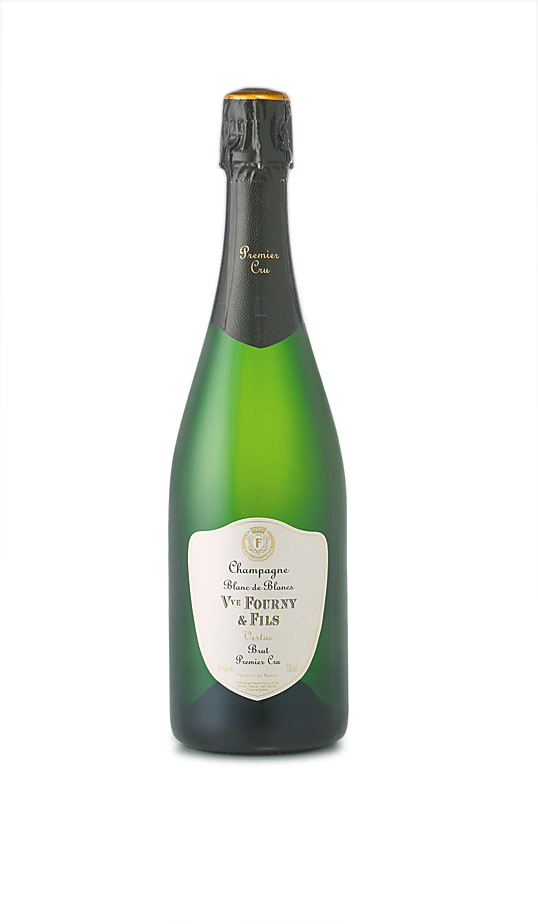 